6.5CCreate a T-chart to compare and contrast elements and compounds.6.5CThink about where you might find elements and compounds in the world.  Write at least 3 sentences explaining the difference between compounds and elements.  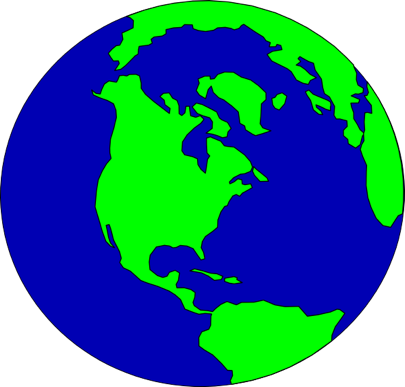 6.5CPut the following terms in order from smallest to largest.Compound, Element, Human, Atom, Matter6.5CWhich of the following is a compound made of exactly 2 elements?O2H2O2N2C6H12O6 ElementsCompounds